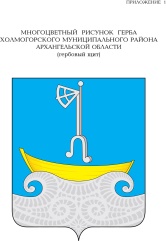 СОБРАНИЕ ДЕПУТАТОВ ХОЛМОГОРСКОГО МУНИЦИПАЛЬНОГО ОКРУГА АРХАНГЕЛЬСКОЙ ОБЛАСТИпервого созыва (восьмая сессия)РЕШЕНИЕот 24 марта 2023 года 							      	             № 57Об установлении границ территории, на которой предполагается осуществление территориального общественного самоуправления «Уютное Кушово»В соответствии со статьей 27 Федерального закона от 06 октября 2003 года № 131-ФЗ «Об общих принципах организации местного самоуправления в Российской Федерации», положением о территориальном общественном самоуправлении на территории Холмогорского муниципального округа Архангельской области, утвержденным решением Собрания депутатов Холмогорского муниципального округа Архангельской области от                          08 декабря 2022 года № 23,Уставом Холмогорского муниципального округа Архангельской области Собрание депутатов Холмогорского муниципального округа Архангельской области решает:1. Установить границы территории, на которой предполагается осуществление территориального общественного самоуправления «Уютное Кушово», согласно приложению №1 к настоящему Решению.2. Границы территории, на которой осуществляется территориальное общественное самоуправление, не являются границами земельного участка и не попадают в сферу действия земельного законодательства.3. Настоящее решение вступает в силу со дня его официального опубликования (обнародования) в газете «Холмогорский вестник». Председатель Собрания депутатовХолмогорского муниципального округаАрхангельской области                                                                    Е.В. КирчигинГлава Холмогорского муниципального округаАрхангельской области                                                                  П.В. ВолосатовПриложение № 1 кРешению Собрания депутатовХолмогорского муниципального округаАрхангельской области № 57 от «24» марта 2023 года АДРЕСНОЕ ОПИСАНИЕ границ территории, на которой предполагается осуществление территориального общественного самоуправления «Уютное Кушово»_______________Наименование улицы (деревни)Номер домаДеревня КушовоДеревня НовинкиДеревня КутозерскаяДеревня Горка 